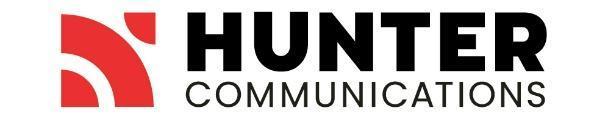 For Immediate ReleaseMedia Contact:
Sonja Anderson, sonja@zo.agency, 541-350-2778Hunter Communications Acquires InfoStructureAcquisition allows Hunter to further its mission of delivering world-class telecommunications services to businesses and communities throughout Oregon.MEDFORD, ORE., October 3, 2023 – Today Hunter Communications, Oregon's largest privately owned fiber-optic internet provider, announced the acquisition of Origin Networks LLC, the parent company to InfoStructure.   “This acquisition is an important step in the success of our communities, as it allows us to continue bringing better internet service to businesses throughout Oregon,” said Michael Wynschenk, CEO, Hunter Communications. “The employees of InfoStructure compliment Hunter in ways that will help us serve more customers with efficiency and reliability. We want to attract new businesses to Oregon and encourage current companies to stay here.  This acquisition demonstrates that we are committed to supporting the ongoing technological development of our region.” Hunter is consistently striving to fortify its core services, enhance its performance in emerging markets, and provide the best service for its customers. The acquisition of InfoStructure presents an opportunity for Hunter to better support the economic growth and success of Oregon businesses. Additionally, both organizations share a common commitment to delivering exceptional service and customer care, ensuring a seamless alignment of values. “This is more than an acquisition- it’s an alignment around a shared vision,” said Speck Hansen, CEO, InfoStructure. “Like InfoStructure, Hunter Communications believes in empowering their employees, customers, and communities through with new opportunities and expansion. Together we will be able to serve our customers better, bringing the fastest internet and voice services to businesses in the markets we serve. In today’s world, the most successful businesses are the ones who utilize the best technologies. Hunter Fiber is undoubtedly the best, and we are excited about what this will mean for the future.”About Hunter CommunicationsHunter is headquartered in Medford, Oregon, where the company has established a legacy of service excellence and commitment to local communities. With multi-gig speeds, no data caps, competitive pricing, and customer service representatives who genuinely care, Hunter’s 3,000-plus mile fiber network is nationally recognized for performance and reliability.In 2022, PC Magazine recognized Hunter as the top internet service provider for gamers in the Northwest. In 2020, BroadbandNow recognized Hunter with four Internet Service Provider Awards, including for fastest business internet speeds in Oregon and among the top ten nationwide. To learn more, visit hunterfiber.com or call us at 541-772-9282.About InfoStructureInfoStructure is a new generation telecommunications provider. The company began as an Internet Service Provider (ISP) in the college town of Ashland, Oregon in 1994. The strategy of InfoStructure can be encapsulated in one word – scalability. As a full-service provider of mission critical voice, data, and cloud services, committed to helping your business take advantage of best-in-class communication and collaboration technology.
###